Resuelvo el taller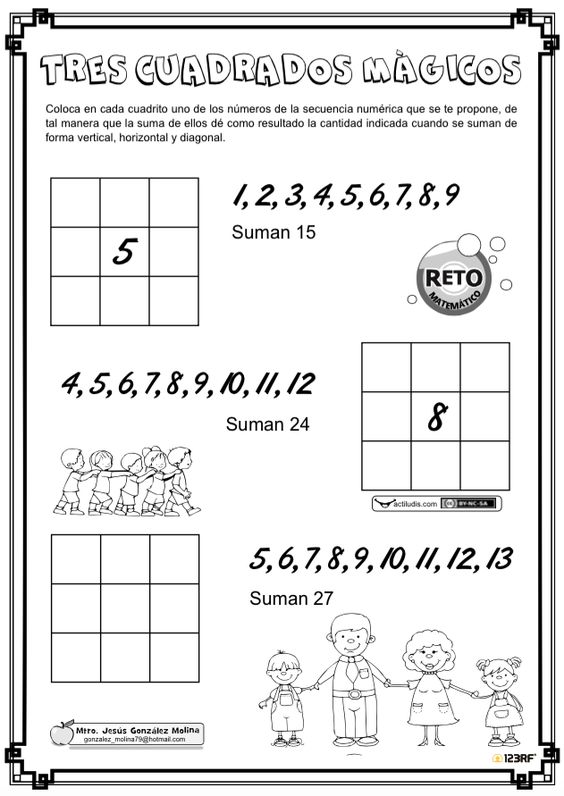 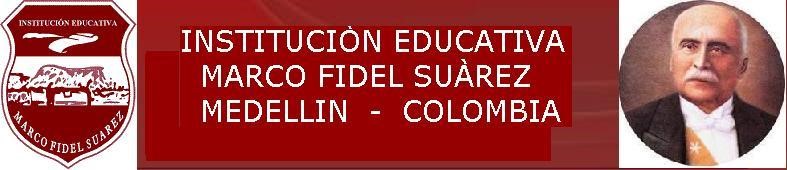 TALLER # 5INSTITUCIÓN EDUCATIVA MARCO FIDEL SUAREZ. SECCIÓN CARLOS OBANDO VELASCOBANCO DE TALLERESAREA: Matemáticas                        DOCENTE: Beatriz Elena Marín B.Grado en que se puede aplicar: 4°     Duración: 2 horas clase. Resolver individualmente.OBJETIVO: Mejorar los procesos de cálculo mental, mediante la realización de talleres y actividades Tema o Competencia: razonamiento, resolución y planteamiento de problemas. Elaboración, comparación y ejercitación de OPERACIONES